Контактные телефоны поддерживающих учреждений:Городская комиссия КДН и ЗП, Масюкова Елена Юрьевна – 264-34-11Управление социальной защиты населения министерства социального развития и семейной политики Краснодарского края в Центральном внутригородском районе города-курорта Сочи, Канюк Елена Мирославовна – 264-00-23Управление по вопросам семьи и детства, Кардава Нонна Григорьевна – 261-76-52Управление по образованию и науке администрации города Сочи, Медведева Ольга Николаевна – 264-70-64МБУ Центр педагогической диагностики и консультирования детей и подростков г. Сочи, Сергиенко Елена Александровна, 296-51-81ГБУЗ «Наркологический диспансер № 2», Шевякова Ирина Владимировна, 298-52-60ГБУЗ «Психрневрологический диспансер № 3», Кривошеин Сергей Станиславович - 261-57-60Отдел полиции по Центральному району УВД города-курорта Сочи,  264-63-67Общественная организация «Центр психологической помощи «Форма жизни», Синявина Елена Викторовна - 236-61-36, 8-918-105-26-11Анонимные телефоны доверия в г. Сочи:8-800-2000-122 – Телефон доверия для детей, подростков и их родителей (анонимно, бесплатно, круглосуточно)8-800-25-000-15 – Линия помощи «Дети онлайн»261-20-79 – Центр педагогической диагностики и консультирования детей и подростков г. Сочи;261-55-54 - Кризисная психологическая служба (анонимность гарантируется);261-57-60 - Телефон Доверия «Линия жизни» (Наркологический диспансер г.Сочи);253-54-63 – Телефон Доверия  (Центр Анти ВИЧ/СПИД г.Сочи)     224-58-48 – Телефон Доверия  УВД г. Сочи.Муниципальное бюджетное учреждениеЦентр педагогической диагностики и консультирования детей и подростков г. СочиПамятка для родителейЗащитим детей вместе!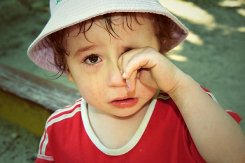 Сочи, 2018Уважаемые родители!Сегодня права детей не редко нарушаются родителями. Между тем, забота о детях - это важнейшая обязанность родителей. В случае невыполнения родителями (законными представителями) своих обязанностей по отношению к ребенку, а также в случае ненадлежащего их выполнения к ним могут быть применены меры правовой ответственности. Действующее законодательство предусматривает различные меры ответственности родителей (законных представителей): семейно-правовую, административную, гражданскую, уголовную.Семейно-правовая ответственностьСтатья 63. Родители несут ответственность за воспитание и развитие своих детей. Они обязаны заботиться о здоровье, физическом, психическом, духовном и нравственном развитии своих детей. Статья 65. Родительские права не могут осуществляться в противоречии с интересами детей. При осуществлении родительских прав родители не вправе причинять вред физическому и психическому здоровью детей, их нравственному развитию. Способы воспитания детей должны исключать пренебрежительное, жестокое, грубое, унижающее человеческое достоинство обращение, оскорбление или эксплуатацию детей. Родители, осуществляющие родительские права в ущерб правам и интересам детей, несут ответственность в установленном законом порядке. Статья 69. Родители (один из них) могут быть лишены родительских прав, если они: *жестоко обращаются с детьми, в том числе осуществляют физическое или психическое насилие над ними, покушаются на их половую неприкосновенность; *являются больными хроническим алкоголизмом или наркоманией; * совершили умышленное преступление против жизни или здоровья своих детей либо против жизни или здоровья супруга.Административная ответственностьСтатья 5.35 устанавливает административную ответственность родителей (законных представителей) за неисполнение или ненадлежащее исполнение обязанностей по содержанию, воспитанию, обучению, защите прав и интересов несовершеннолетних (предупреждение или штраф в размере от одного до пяти минимальных размеров оплаты труда).Статья 6.10(2) Вовлечение несовершеннолетнего в употребление спиртных напитков или одурманивающих веществ совершенные родителями или законными представителями, а также лицами, на которых возложены обязанности по обучению и воспитанию несовершеннолетних – влекут наложение адм. штрафа в размере от 15 до 20 мин. размеров оплаты труда.Уголовная ответственностьСтатья 150 (ч.2). Вовлечение несовершеннолетнего в совершение преступления, родителем, педагогическим работником либо иным лицом, на которое законом возложены обязанности по воспитанию несовершеннолетнего, - наказывается лишением свободы на срок до шести лет с лишением права занимать определенные должности или заниматься определенной деятельностью на срок до трех лет или без таковой. Статья 156 устанавливает уголовную ответственность родителей (иных законных представителей) за неисполнение или ненадлежащее исполнение обязанностей по воспитанию  несовершеннолетнего, если это деяние соединено с жестоким обращением с несовершеннолетним, - наказывается штрафом в размере до ста тысяч рублей или в размере заработной платы или иного дохода осужденного за период до одного года, либо обязательными работами на срок до четырехсот сорока часов, либо исправительными работами на срок до двух лет, либо принудительными работами на срок до трех лет с лишением права занимать определенные должности или заниматься определенной деятельностью на срок до пяти лет или без такового, либо лишением свободы на срок до трех лет с лишением права занимать определенные должности или заниматься определенной деятельностью на срок до пяти лет или без такового.Гражданско-правовая ответственность:Статья 1073. За вред, причиненный несовершеннолетним, не достигшим четырнадцати лет (малолетним), отвечают его родители (усыновители) или опекуны, если не докажут, что вред возник не по их вине.Статья 1074. Несовершеннолетние в возрасте от четырнадцати до восемнадцати лет самостоятельно несут ответственность за причиненный вред на общих основаниях. В случае, когда у несовершеннолетнего в возрасте от четырнадцати лет до восемнадцати лет нет доходов или иного имущества, достаточных для возмещения вреда, вред должен быть возмещен полностью или в недостающей части его родителями (усыновителями) или попечителем, если они не докажут, что вред возник не по их вине.  